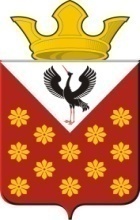   ГЛАВА  Краснополянского сельского поселенияБайкаловского района Свердловской областиРАСПОРЯЖЕНИЕ _______________________________________________________________18.12.2023г.                                                                                                                    №     97                               с. Краснополянское               О проведении новогодних и рождественских мероприятий                                                  на территории Краснополянского сельского  поселения Байкаловского района Свердловской области	 В соответствии с Постановлением Правительства Свердловской области  от 30.05.2003 № 333-ПП «О мерах по  обеспечению общественного порядка и безопасности при проведении на территории Свердловской области  мероприятий с массовым пребыванием людей»,   пунктом 3 статьи 16 Федерального закона от 22.11.1995 № 171-ФЗ «О государственном регулировании производства и оборота этилового спирта, алкогольной и спиртосодержащей продукции», законом Свердловской области от 29.10.2013 № 103-ОЗ «О регулировании отдельных отношений в сфере розничной продажи алкогольной продукции и ограничения ее потребления на территории Свердловской области», в целях обеспечения охраны  порядка и безопасности граждан в период проведения  новогодних и рождественских мероприятий:        1.Утвердить план проведения новогодних и рождественских мероприятий в учреждении культуры  МБУ «КДЦ Краснополянского сельского поселения» в 2023-2024 году (Приложение 1).2.Назначить ответственных за проведение новогодних и рождественских мероприятий на территории Краснополянского сельского поселения  директора МБУ «КДЦ Краснополянского сельского поселения» Дягилеву Н.В. тел. 8-952-733-24-75 и специалиста Еланской территории Губину А.С. 8-950-638-82-57, специалиста Чурманской территории Квашнину О.В. 8-952-137-12-04, специалиста Шадринской территории Орлову О.А. 8-953-053-40-59, специалист Краснополянской территории Юдинцеву Л.В. 8-953-388-87-23 (Приложение 2).3.Рекомендовать МБУ «КДЦ Краснополянского сельского поселения» во время проведения массовых культурных мероприятий использовать оборудование по обеззараживанию воздуха, осуществлять профилактическую дезинфекцию до стабилизации эпидемической ситуации. 4.Рекомендовать ММО МВД России «Байкаловский»  осуществить комплекс мер по обеспечению охраны общественного порядка и безопасности граждан при проведении новогодних и рождественских мероприятий.5.Рекомендовать руководителям торговых организаций всех форм  собственности запретить продажу алкогольной продукции за два часа до проведения, во время проведения и в течение одного часа после проведения новогодних и рождественских мероприятий.6.Запретить  пронос спиртных напитков в стеклянной таре в места  проведения мероприятий.7. Запретить использования пиротехнических изделий в закрытых помещениях и близи жилых домов во время проведения новогодних мероприятий на территории Краснополянского сельского поселения.8. Ответственным лицам по окончании мероприятий обеспечить оповещение специалистов Единой дежурно-диспетчерской службы Байкаловский муниципальный район по тел.2-14-12 о результате проведения мероприятия.9. Направить копию настоящего распоряжения в ММО МВД России «Байкаловский», отдел по мобилизационной работе ГО и ЧС администрации Байкаловский муниципальный район, МКУ «Единая дежурно-диспетчерская служба» и ГКПТУ СО «Отряд противопожарной службы СО №12» .10. Настоящее Распоряжение подлежит размещению на официальном сайте администрации  Краснополянского сельского поселения http://krasnopolyanskoe.ru/.10. Контроль исполнения настоящего Распоряжения оставляю за собой.         Глава  Краснополянского  сельского поселения                                                  А.Н. Кошелев         Приложение 2к распоряжению главы Краснополянского сельского поселенияот 18.12.2023 № 97С распоряжением от 18.12.2023 г № 97 « О проведении новогодних и рождественских мероприятий на территории Краснополянского сельского  поселения» ознакомлены:                                Дягилева Н.В. __________________________                                           Губина А.С. ________________________                                           Квашнина О.В. ______________________                                           Орлова О.А. ______________________                                           Юдинцева Л.В. ______________________Приложение 1к распоряжениюГлавыКраснополянского сельского поселенияот 18.12.2023 № 97ПЛАН   НОВОГОДНИХ МЕРОПРИЯТИЙ  НА ДЕКАБРЬ 2023 - ЯНВАРЬ  2024 гмуниципального бюджетного учреждения «Культурно-досуговый центр Краснополянского сельского поселения№ п\пДата проведенияВремя проведенияМесто проведенияНазвание и форма мероприятияПредполагаемое количество человекОтветственные122.12.2023 16.00КДКДетское новогоднее представление «Новый год – волшебство и колдовство»20Шутова Е.П. 89089268058223.12.202319.00КДКНовогодний корпоратив «Новогодний спринт»25Шутова Е.П. 89089268058328.12.202317.00ЕДКТеатрализованное представление «Время верить в чудеса»30Молодых А.А.89530445680428.12.202318.00ЧДКРазвлекательная программа «Накануне»40Карсканова Н.Н.89530096358529.12.202319.00КДККальвар – шоу «Новогоднее эхо»100Шутова Е.П. 89089268058629.12.202320.00ЕДКРазвлекательная программа «Новогодняя»50Молодых А.А.89530445680729.12.202316.00ШДКРазвлекательная игровая программа «В поисках новогодних сокровищ»50Смородина М.В.89122376813830.12.202314.00ЕДКДетский новогодний утренник «Елка,дождик,конфетти»70Молодых А.А.89530445680930.01.202318.00ЧДКПраздничная программа «Новый год в кругу друзей»35Карсканова Н.Н.895300963581001.01.202401.30 – 05.00КДКПраздничная дискотека150Шутова Е.П. 890892680581101.01.202401.30-05.00ЧДКПраздничная дискотека40Карсканова Н.Н.895300963581201.01.202401.30-05.00ЕДКПраздничная дискотека150Молодых А.А.895304456801301.01.202401.30-05.00ШДКПраздничная дискотека «Новогодняя перезагрузка»100Смородина М.В.8912237681361403.01.202412.00КДКРазвлекательная программа «Чистый мир Рождества»           25Шутова Е.П. 890892680581505.01.202413.00ЧДКДетский праздник «У зимней сказки нет каникул»35Карсканова Н.Н.895300963581606.01.202412.00КДКОбзор - игра « Дары Рождества»20Шутова Е.П. 890892680581706.01.202413.00ШДКФольклорные посидели «Гуляют ребятки в Рождественские Святки»30Смородина М.В.891223768131806.01.202422.00 – 01.00КДКДискотека «В ритме Рождества»   20Шутова Е.П.890892680581906.01.202422.00-01.00ЧДКДискотека20Карсканова Н.Н.895300963582006.01.202422.00-01.00ЕДКДискотека50Молодых А.А.895304456802106.01.202422.00-01.00ШДКДискотека50Смородина М.В.89122376813